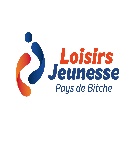 Rentrée 2023/2024Nom/ Prénom de(s) l’enfant(s) : ……………………………………………………………………………………………………………….Age : ………………………………………………………………………………………………………………………………………………………….Adresse : ……………………………………………………………………………………………………………………………………………………Profession/ Employeur :   Mère : ………………………………………………………………Père : ……………………………………..........................................Merci de bien vouloir nous faire part de vos besoins réels en accueil périscolaire pour la rentrée 2023/2024, en cochant les plages horaires des tableaux suivants :Inscription à l’année :Inscription à la journée :LundiMardiJeudiVendrediMidiSoir court (jusqu’à 17h)Soir long (jusqu’à 18hLundiMardiJeudiVendrediMidiSoir court (jusqu’à 17h)Soir long (jusqu’à 18h